Dzień dobry. W najbliższym czasie przeżywać będziemy ważne święta dla naszego kraju. 2 Maja Święto Flagi i 3 Maja Rocznicę uchwalenia Konstytucji 1971 r. Myślę że warto przypomnieć sobie o naszych symbolach narodowych.Polska jest naszym domem. Miejscem, w którym czujemy się dobrze i bezpiecznie. Tu rozpoznajemy miejsca, domy, ulice, ludzi. W domu, w Polsce wszystko jest nam bliskie i znane. Znakami naszego domu – Polski jest biało-czerwona flaga i godło z białym orłem.   Flaga Polski Biało Czerwona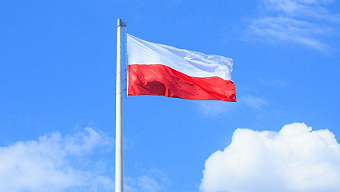 Godło Polski Orzeł Biały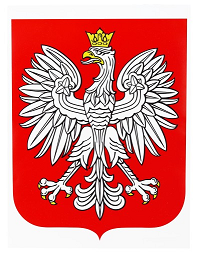 Proszę  oglądnąć i wysłuchać filmu edukacyjnego o symbolach narodowychhttps://www.youtube.com/watch?v=xQk8p7XY23AProszę na zwykłej kartce papieru lub na wzorach pobranych z Internetu  pokolorować flagę Polski. Można ją następnie wyciąć i przykleić do patyczka i mamy flagę na święto gotową.Proszę o wysłuchanie piosenki https://www.youtube.com/watch?v=a7YGg7ier80Opracował: Jarosław Muzyka